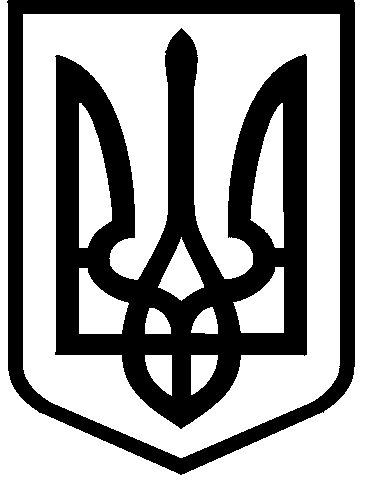 КИЇВСЬКА МІСЬКА РАДАII сесія IX скликанняРІШЕННЯ____________№_______________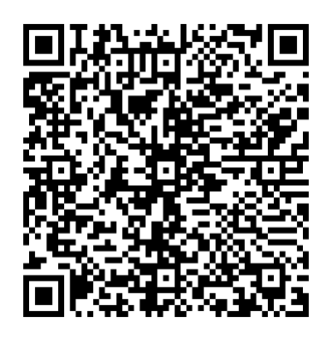 Відповідно до статей 9, 83, 93 Земельного кодексу України, Закону України «Про оренду землі», пункту 34 частини першої статті 26, статті 60 Закону України «Про місцеве самоврядування в Україні» та враховуючи звернення приватного закладу вищої освіти «Київський міжнародний університет»                            від 29 грудня 2022 року № 474053904, Київська міська радаВИРІШИЛА:Поновити приватному закладу вищої освіти «Київський міжнародний університет» на 5 років договір оренди земельної ділянки від 30 червня 2009 року № 75-6-00453 (з врахуванням договору про поновлення договору оренди земельної ділянки від 28 березня 2018 року № 79) для реконструкції будівлі університету з подальшими її експлуатацією та обслуговуванням на                                 вул. Львівській, 49 у Святошинському районі м. Києва (кадастровий номер 8000000000:75:211:0040; площа 0,0019 га, в межах червоних ліній; код виду цільового призначення – 03.02; справа № 474053904).Встановити, що:Річна орендна плата, передбачена у підпункті 4.2 пункту 4 договору оренди земельної ділянки від 30 червня 2009 року № 75-6-00453 (зі змінами) визначається на рівні мінімальних розмірів згідно з рішенням про бюджет міста Києва на відповідний рік.2.2. Інші умови договору оренди земельної ділянки від 30 червня 2009 року № 75-6-00453 (зі змінами) підлягають приведенню у відповідність до законодавства України. Приватному закладу вищої освіти «Київський міжнародний університет»: У місячний строк з дати оприлюднення цього рішення надати до Департаменту земельних ресурсів виконавчого органу Київської міської ради (Київської міської державної адміністрації) документи, визначені законодавством України, необхідні для підготовки проєкту договору про укладення договору оренди земельної ділянки від 30 червня 2009 року                               № 75-6-00453 (зі змінами) на новий строк.Дотримуватися обмежень у використанні земельної ділянки, визначених законодавством та зареєстрованих у Державному земельному кадастрі.Контроль за виконанням цього рішення покласти на постійну комісію Київської міської ради з питань архітектури, містопланування та земельних відносин.ПОДАННЯ:Постійна комісія Київської міської ради                                                                        з питань освіти і науки, молоді та спортуГолова                                                                            	        Вадим ВАСИЛЬЧУК Секретар                                                                                                       Олександр СУПРУН  Про поновлення приватному закладу вищої освіти «Київський міжнародний університет» договору оренди земельної ділянки від 30 червня 2009 року № 75-6-00453 (зі змінами)Київський міський голова 	Віталій КЛИЧКОЗаступник голови Київської міської державної адміністраціїз питань здійснення самоврядних повноваженьПетро ОЛЕНИЧДиректор Департаменту земельних ресурсів виконавчого органу Київської міської ради(Київської міської державної адміністрації)Валентина ПЕЛИХНачальник юридичного управління Департаменту земельних ресурсіввиконавчого органу Київської міської ради (Київської міської державної адміністрації)Дмитро РАДЗІЄВСЬКИЙПОГОДЖЕНО:Постійна комісія Київської міської радиз питань архітектури, містопланування таземельних відносин Голова	Секретар			Михайло ТЕРЕНТЬЄВЮрій ФЕДОРЕНКОНачальник управління правового забезпечення діяльності Київської міської радиВалентина ПОЛОЖИШНИК